Pielikums Nr.2
Finansiālā atbalsta nolikumam 
Latvijas kērlinga izlasēm un prioritārajām komandām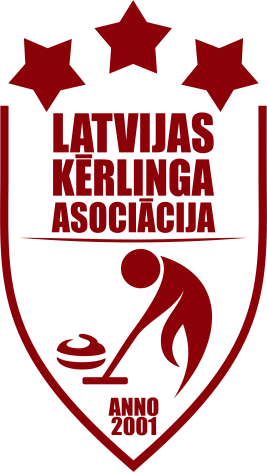 Finanšu līdzekļu atmaksas iesniegums20__. gada __.________				___________________________________                                                                                                                        (paraksts un atšifrējums)Komandas (vai izlases) nosaukumsLīguma nr.Atmaksājamā summa, EUR:Līdzekļu izlietojuma mērķis, vieta un laiks (treniņprocesa nodrošinājums vai dalība čempionātos)Atbildīgā persona (līdzekļu saņēmējs) -Atbildīgā persona (līdzekļu saņēmējs) -Vārds, Uzvārds Personas kods Bankas nosaukums un konta nr. Lūdzam atmaksāt sekojošus izdevumus :Lūdzam atmaksāt sekojošus izdevumus :Lūdzam atmaksāt sekojošus izdevumus :Lūdzam atmaksāt sekojošus izdevumus :Lūdzam atmaksāt sekojošus izdevumus :Nr.Nosaukums / mērķisDatumsSumma Valūta1.  2.  3.Pielikumā jāiesniedz maksājumu apliecinošu dokumentu oriģināli (rēķini, čeki, maksājuma uzdevumi u.c.)Ja tiek prasīta atmaksa par degvielas izdevumiem jāpievieno a/m tehniskās pases kopija un brauciena maršrutsCeļa izdevumu atmaksai jāiesniedz ceļojuma dokuments (iekāpšanas karte, biļete u.c.) kā arī maksājuma dokumentiPielikumā jāiesniedz maksājumu apliecinošu dokumentu oriģināli (rēķini, čeki, maksājuma uzdevumi u.c.)Ja tiek prasīta atmaksa par degvielas izdevumiem jāpievieno a/m tehniskās pases kopija un brauciena maršrutsCeļa izdevumu atmaksai jāiesniedz ceļojuma dokuments (iekāpšanas karte, biļete u.c.) kā arī maksājuma dokumentiPielikumā jāiesniedz maksājumu apliecinošu dokumentu oriģināli (rēķini, čeki, maksājuma uzdevumi u.c.)Ja tiek prasīta atmaksa par degvielas izdevumiem jāpievieno a/m tehniskās pases kopija un brauciena maršrutsCeļa izdevumu atmaksai jāiesniedz ceļojuma dokuments (iekāpšanas karte, biļete u.c.) kā arī maksājuma dokumentiPielikumā jāiesniedz maksājumu apliecinošu dokumentu oriģināli (rēķini, čeki, maksājuma uzdevumi u.c.)Ja tiek prasīta atmaksa par degvielas izdevumiem jāpievieno a/m tehniskās pases kopija un brauciena maršrutsCeļa izdevumu atmaksai jāiesniedz ceļojuma dokuments (iekāpšanas karte, biļete u.c.) kā arī maksājuma dokumentiPielikumā jāiesniedz maksājumu apliecinošu dokumentu oriģināli (rēķini, čeki, maksājuma uzdevumi u.c.)Ja tiek prasīta atmaksa par degvielas izdevumiem jāpievieno a/m tehniskās pases kopija un brauciena maršrutsCeļa izdevumu atmaksai jāiesniedz ceļojuma dokuments (iekāpšanas karte, biļete u.c.) kā arī maksājuma dokumenti